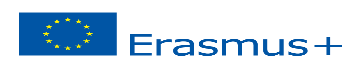 Ανακοίνωση Προκήρυξης θέσεων για πρακτική άσκηση φοιτητών σε Αρχές της Εξωτερικής Υπηρεσίας και ΜΑ ΕΕ για το ακαδημαϊκό έτος 2023-2024Το Υπουργείο Εξωτερικών προκηρύσσει θέσεις σε Πρεσβείες, Μόνιμες Αντιπροσωπείες, Προξενικές Αρχές, καθώς και Γραφεία Οικονομικών & Εμπορικών Υποθέσεων όπου υπάρχει η δυνατότητα για φοιτητές και φοιτήτριες να κάνουν πρακτική άσκηση κατά το ακαδημαϊκό έτος 2023-2024 (https://www.mfa.gr/eykairies-stadiodromias/praktike-askese/prokeruxe-theseon-gia-praktike-askese-phoiteton-se-arkhes-tes-exoterikes-uperesias-gia-to-akademaiko-etos-2023-2024.html & https://www.mfa.gr/eykairies-stadiodromias/praktike-askese/prokeruxe-theseon-gia-praktike-askese-se-ma-ee-gia-to-akademaiko-etos-2023-2024.html )Όπως θα παρατηρήσετε, στις εν λόγω προκηρύξεις η πρακτική άσκηση μπορεί να πραγματοποιηθεί τόσο στο πλαίσιο του Προγράμματος ERASMUS+ όσο και εθελοντικά δεδομένου ότι δεν είναι όλες οι προσφερόμενες θέσεις σε επιλέξιμες χώρες του Προγράμματος. Οι φοιτητές / φοιτήτριες που πληρούν τις τιθέμενες από τα Πανεπιστημιακά Ιδρύματα προϋποθέσεις για πραγματοποίηση άσκησης, πρέπει να έρχονται σε απευθείας επαφή με την Αρχή της Εξωτερικής Υπηρεσίας που τους ενδιαφέρει μέσω ηλεκτρονικού μηνύματος, σημειώνοντας τη χρονική περίοδο προτίμησης τους. Όλη η ηλεκτρονική αλληλογραφία θα πρέπει να κοινοποιείται στη Διπλωματική Ακαδημία του Υπουργείου Εξωτερικών στην διεύθυνση: ac_trainees@mfa.grΕκάστη Αρχή, σε συνεννόηση με την Κεντρική Υπηρεσία του Υπουργείου Εξωτερικών, θα επιλέγει κατόπιν συνεντεύξεως - διά ζώσης ή διαδικτυακής – τον ή τους φοιτητές / φοιτήτριες προς πρακτική άσκηση.Εάν η πρακτική άσκηση εντάσσεται στο πρόγραμμα ERASMUS+, χορηγείται από την Αρχή του εξωτερικού το προβλεπόμενο "Letter of Acceptance". Η χορήγηση του "Letter of Acceptance" δεν χρειάζεται, εάν η πρακτική άσκηση διενεργηθεί εκτός ERASMUS+. Στην περίπτωση αυτή βασική προϋπόθεση αποτελεί η προσκόμιση συστατικής επιστολής Καθηγητού ή Καθηγήτριας του Πανεπιστημιακού Ιδρύματος στο οποίο φοιτά ο/η ενδιαφερόμενη.Ειδικότερα, για τις θέσεις της Μόνιμης Αντιπροσωπείας της Ελλάδος στην ΕΕ οι υποψήφιοι πρέπει να αποστείλουν το αίτημά τους στην ηλεκτρονική διεύθυνση admin_trainees@rp-grece.be , με κοινοποίηση στη Διπλωματική Ακαδημία  ac_trainees@mfa.gr   και να περιλάβουν τα ακόλουθα:

(α)  Βιογραφικό σημείωμα

(β) Επιστολή, σε οποία θα αναγράφουν την Οργανική Μονάδα που τους ενδιαφέρει να πραγματοποιήσουν την πρακτική άσκηση (δυνατότητα αναγραφής δύο επιλογών με σειρά προτεραιότητας) και τη χρονική περίοδο προτίμησής τους  (επιλογή ενός τριμήνου)

(γ) Υπεύθυνη δήλωση ότι παραιτούνται εγγράφως από κάθε χρηματική ή άλλη απαίτηση έναντι της Αρχής και του Ελληνικού Δημοσίου και ότι είναι ασφαλισμένοι με τις προβλεπόμενες από τη νομοθεσία ασφάλειες υγείας (π.χ. ευρωπαϊκή κάρτα ασφάλισης) και γενικής αστικής ευθύνης υπέρ τρίτων και προσωπικού ατυχήματος στον εργασιακό χώρο, τις δαπάνες των οποίων θα καλύπτουν οι ίδιοι για τη διάρκεια της πρακτικής άσκησης που θα πραγματοποιήσουν.

(δ) συστατική επιστολή ενός τουλάχιστον Καθηγητού του Πανεπιστημιακού Ιδρύματος όπου φοιτά ο/η ενδιαφερόμενη, για τις εκτός ERASMUS+ αιτήσεις πρακτικής άσκησης.

Η επιλογή της Οργανικής Μονάδας γίνεται βάσει του «Πίνακα Ασκουμένων σε ΜΑ ΕΕ για Ακαδημαϊκό Έτος 2023-2024» και σύμφωνα με τα προσόντα που απαιτούνται και περιγράφονται στη στήλη «κριτήρια επιλογής» .

Μετά την αποστολή σχετικού αιτήματος θα ακολουθήσει συνέντευξη του/της φοιτήτριας από τον Επικεφαλής της Οργανικής Μονάδας, εφόσον κριθεί ότι διαθέτει τα απαιτούμενα προσόντα και υφίστανται κενές θέσεις για πρακτική άσκηση στην εν λόγω Οργανική Μονάδα.

Όλοι οι φοιτητές που θα υποβάλλουν αίτημα, θα λάβουν ηλεκτρονικό απαντητικό μήνυμα, με το οποίο θα ενημερώνονται για την αποδοχή ή μη του αιτήματος τους.  Σε περίπτωση που γίνουν δεκτοί, θα κληθούν να αποστείλουν σχέδιο του προβλεπόμενου “Letter of acceptance”, όπου τούτο απαιτείται.Σημειώνεται ότι προκειμένου να ολοκληρωθεί η διαδικασία μετακίνησης στις επιλέξιμες χώρες του Προγράμματος ERASMUS+, οι φοιτητές θα πρέπει να λάβουν υπόψιν τους το χρονοδιάγραμμα έκδοσης προκηρύξεων (Απρίλιος 2023 για μετακινήσεις του χειμερινού εξαμήνου & Νοέμβριος 2023 για μετακινήσεις του εαρινού εξαμήνου) & υποβολής αιτήσεων συμμετοχής που προβλέπει το Πανεπιστήμιο Δυτικής Αττικής (ΠΑΔΑ) και συγκεκριμένα ο Όμιλος Πρακτικής Άσκησης, ώστε να υποβάλλουν εμπρόθεσμα αίτηση και τα συνοδευτικά δικαιολογητικά στις Γραμματείες των Τμημάτων τους.ΠΡΟΣΟΧΗ !!! Οι φοιτητές που θα απευθυνθούν σε φορείς που βρίσκονται σε χώρες μη επιλέξιμες από το Πρόγραμμα ERASMUS+ ακολουθούν την διαδικασία που περιγράφεται παραπάνω ωστόσο σε περίπτωση που γίνουν δεκτοί το ΠΑΔΑ δεν φέρει καμία υποχρέωση απέναντι στο ΥΠΕΞ (όπως υπογραφή σύμβασης κτλ.)ΓΕΝΙΚΗ ΔΙΕΥΘΥΝΣΗ ΟΙΚΟΝΟΜΙΚΩΝ, ΠΡΟΓΡΑΜΜΑΤΙΣΜΟΥ ΚΑΙ ΑΝΑΠΤΥΞΗΣΔΙΕΥΘΥΝΣΗ ΔΙΕΘΝΩΝ ΚΑΙ ΔΗΜΟΣΙΩΝ ΣΧΕΣΕΩΝΓΕΝΙΚΗ ΔΙΕΥΘΥΝΣΗ ΟΙΚΟΝΟΜΙΚΩΝ, ΠΡΟΓΡΑΜΜΑΤΙΣΜΟΥ ΚΑΙ ΑΝΑΠΤΥΞΗΣΔΙΕΥΘΥΝΣΗ ΔΙΕΘΝΩΝ ΚΑΙ ΔΗΜΟΣΙΩΝ ΣΧΕΣΕΩΝΤΜΗΜΑ ΔΙΕΘΝΩΝ ΑΚΑΔΗΜΑΪΚΩΝ ΘΕΜΑΤΩΝ & ΑΝΤΑΛΛΑΓΗΣ ΦΟΙΤΗΤΩΝΠΑΝΕΠΙΣΤΗΜΙΟΥΠΟΛΗ ΑΛΣΟΥΣ ΑΙΓΑΛΕΩΤαχ. Δ/νση : Αγίου Σπυρίδωνος 28, Αιγάλεω, 12243ΤΜΗΜΑ ΔΙΕΘΝΩΝ ΑΚΑΔΗΜΑΪΚΩΝ ΘΕΜΑΤΩΝ & ΑΝΤΑΛΛΑΓΗΣ ΦΟΙΤΗΤΩΝΠΑΝΕΠΙΣΤΗΜΙΟΥΠΟΛΗ ΑΛΣΟΥΣ ΑΙΓΑΛΕΩΤαχ. Δ/νση : Αγίου Σπυρίδωνος 28, Αιγάλεω, 12243Τηλ.:  2105385173, 2105385176